　つなぐパートナ―　　公益財団法人つなぐいのち基金　個人賛助会員 （新規・継続）申込書年　　月　　日　公益財団法人つなぐいのち基金　代表理事 鵜居由記衣　殿（年会費のご入金のより賛助会員へのお申込みが完了いたします。）●銀行振込の場合≪ つなぐパートナー（個人賛助会員） 銀行 お振込み先 ≫三井住友銀行（0009） 　日本橋支店 （695）　（普通） 8145820口座名義 ： 公益財団法人 つなぐいのち基金●クレジットカード決済の場合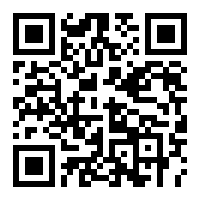 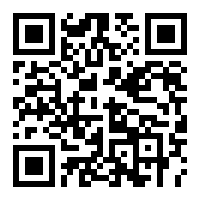  公益財団法人つなぐいのち基金HPの下記のページから決済いただけます。サイトトップ ＞ 左メニュー「寄付・支援をお考えの方」 ＞ 「会員として支援する」 ＞ ページ下方の「■クレジット決済をご希望の場合」 ＞ 「会費を支払う」ボタンをクリックご不明な点などございましたら下記までご連絡ください。TEL：03-5201-1521　　　E-mail：info@tsunagu-inochi.org公益財団法人つなぐいのち基金　　ご法人賛助会員 お申込書年　　月　　日公益財団法人つなぐいのち基金　代表理事 鵜居由記衣　殿※年会費のご入金のより賛助会員へのお申込みが完了いたします。　修正がございましたらお願いいたします。・≪賛助会員 種類≫□ 一般賛助会員 一口：  10,000円  （年4回の活動報告書や会報誌をお届けいたします）	□ 特別賛助会員 一口： 100,000円  （上記に加え主催・協賛する各種イベントへご招待いたします）■銀行振込の場合　　　　　　　　　　　　　　　　　≪法人賛助会員 銀行 お振込み先≫　　※ゆうちょ銀行は口座がある場合① 三井住友銀行（0009） 　日本橋支店 （695）　　　（普通） 8145820口座名義 ： 公益財団法人 つなぐいのち基金② ゆうちょ銀行 （記号）10100 - （番号）77329401　ザイ）ツナグイノチキキン■クレジットカード決済の場合 公益財団法人つなぐいのち基金HPの下記のページから決済いただけます。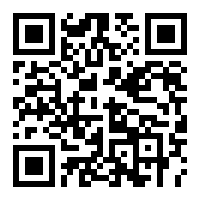 サイトトップ ＞ 左メニュー「寄付・支援をお考えの方」 ＞ 「会員として支援する」 ＞ ページ下方の「■クレジット決済をご希望の場合」 ＞ 「会費を支払う」ボタンをクリックご不明な点などございましたら下記までご連絡ください。TEL ：　03-5201-1521　　　E-mail ：　info@tsunagu-inochi.orgお名前　　　　　　　　　　　　　　（フリガナ　　　　　　　　　　　　　　　）　　　　　　　　　　　　　　（フリガナ　　　　　　　　　　　　　　　）　　　　　　　　　　　　　　（フリガナ　　　　　　　　　　　　　　　）　　　　　　　　　　　　　　（フリガナ　　　　　　　　　　　　　　　）ご住所TELFAXE-mailfacebook寄付者ご掲載の可否　　OK　 NGご掲載の可否　　OK　 NGご入金方法銀行振込　現金　クレジットカード決済銀行振込　現金　クレジットカード決済ご入金予定　月　　日ご法人名
（個人の場合はご所属）　　　　　　　　　　　　　　　　　　　　　　　　　　　　　様　　　　　　　　　　　　　　　　　　　　　　　　　　　　　様　　　　　　　　　　　　　　　　　　　　　　　　　　　　　様　　　　　　　　　　　　　　　　　　　　　　　　　　　　　様　　　　　　　　　　　　　　　　　　　　　　　　　　　　　様ご担当者様
お名前　様　　（フリガナ　　　　　　　　　　　　　　　　）　様　　（フリガナ　　　　　　　　　　　　　　　　）　様　　（フリガナ　　　　　　　　　　　　　　　　）　様　　（フリガナ　　　　　　　　　　　　　　　　）　様　　（フリガナ　　　　　　　　　　　　　　　　）ご担当お役職法人代表者法人代表者所在地／ご住所〒〒〒〒〒ご連絡先 ＴＥＬFAXご連絡先E-mail御社HP URLご入金方法銀行振込　　現金　　クレジットカード決済銀行振込　　現金　　クレジットカード決済ご入金予定日ご入金予定日　　　月　　　日